МодельМатериалАртикул Розница, руб.МодельМатериалАртикул Розница, руб.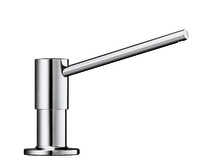 Дозаторы жидкого моющего средстваДозаторы жидкого моющего средстваTORREхром512593     3400,00р. TORREповерхность "нержавеющая сталь"512594     4200,00р. 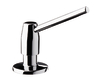 TANGOхром511266     2700,00р. TANGOповерхность "нержавеющая сталь"512643     3000,00р. 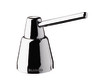 TIGAхром510769     1690,00р. 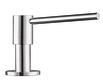 PIONAхром517667     5850,00р. PIONAнержавеющая сталь с зеркальной полировкой515991   11550,00р. PIONAнержавеющая сталь  с матовой полировкой515992   11550,00р. 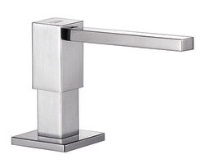 KANTOSхром517582     6100,00р. KANTOSнерж.сталь с зеркальной полировкой517583   10300,00р. KANTOSнерж.сталь с матовой полировкой517584   10300,00р. 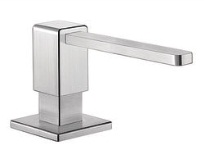 LEVOS хром517585     6750,00р. LEVOS нерж.сталь с зеркальной полировкой517586   11850,00р. LEVOS нерж.сталь с матовой полировкой517587   11850,00р. 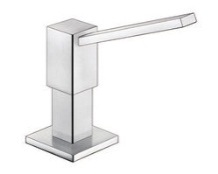 QUADRIS хром517588     5400,00р. QUADRIS нерж.сталь с зеркальной полировкой517589   10850,00р. QUADRIS нерж.сталь с матовой полировкой517590   10850,00р. 